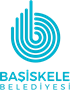               Başiskele Belediye Meclisinin; 2023 Yılı Ocak ayı 1. Olağan Toplantısı, 1.Birleşimi, 1.Oturumu; 03.01.2023 Salı günü saat 15.00’de Belediye Meclis Salonunda yapılacak olup,

              Meclis toplantısına teşriflerinizi rica ederim.
-  Açılış ve yoklama.-  Bir önceki Birleşime ait (06.12.2022) Karar Tutanağı üyelere dağıtıldı.

GÜNDEM:  
1. Döngel Mahallesi 385 ada 5, 6, 7 no.lu parseller ve 386 ada 19 no.lu taşınmazları içeren alanda 1/1000 ölçekli uygulama imar planı değişikliği yapılması ile ilgili  12.12.2022  tarihli ve  32 sayılı, İmar Komisyonu Raporu.2. Doğantepe  Mahallesi sınırları içerisinde değişiklik yapılmasını içeren 1/1000 ölçekli Uygulama İmar Planının, Plan Değişikliği ile ilgili yasal askı süresi içerisinde Belediyemize sunulan talep ve itiraz dilekçelerinin değerlendirilmeleri ile ilgili 12.12.2022  tarihli ve  33 sayılı, İmar Komisyonu Raporu.
3. 1/1000 ölçekli uygulama imar planı hükümlerinin 2.16.5 maddesinde değişiklik yapılması ile ilgili 14.12.2022  tarihli ve 34 sayılı, İmar Komisyonu Raporu.
4. Yuvacık Mevkii, Yaylacık Mahallesinde, onaylı ve yürürlükte bulunan 1/1000 ölçekli Uygulama İmar Planlarında  “Park Alanı” olarak planlı alanda kalan ve Belediyemizin hüküm ve tasarrufunda  bulunan Ş. Yuvacık Mahallesi 844 ada 3 ve 4 parsellerin bir bölümünde ve yaklaşık 10.000 m² yüzölçümlü umumi hizmet alanda; kompleks projenin yapılarak işletilmesi ve işletme süresi sonunda bedelsiz olarak Başiskele Belediyene teslim edilmesi amacıyla 10 yıl süre ile kiralanması veya süresi 30 yılı geçmemek kaydı ile üzerinde sınırlı ayni hak (üst hakkı) tesis edilmesi ile ilgili 08.12.2022 tarihli ve 19 sayılı, Plan ve Bütçe Komisyonu Raporu.
5. İmar ve Şehircilik Müdürlüğünün 28.12.2022 tarihli ve 35733 sayılı, Ovacık Mahallesi 242 ada 1 no.lu parsel ve 1283 ada 4 ve 5 no.lu parseller arasında kalan alanda yer alan Enerji Nakil Hattının planlara aktarılmasına ilişkin Kocaeli Büyükşehir Belediyesi Meclisinin 24.05.2022 tarih ve 224 sayılı kararı ile onaylanan 1/5000 ölçekli nazım imar planı değişikliğine uygun olarak hazırlanan 1/1000 ölçekli uygulama imar planı değişikliği yapılması ile ilgili teklif yazısı.
  6. İmar ve Şehircilik Müdürlüğünün 28.12.2022 tarihli ve 35737 sayılı, Sepetlipınar Mahallesi 638 ada 2 no.lu parsel ve 641 ada 1 no.lu parselde, Kocaeli Büyükşehir Belediyesi Meclisinin 11.10.2022 tarih ve 547 sayılı kararı ile onaylanan 1/5000 ölçekli nazım imar planı değişikliğine uygun olarak hazırlanan 1/1000 ölçekli uygulama imar planı değişikliği yapılması ile ilgili teklif yazısı.7. İmar ve Şehircilik Müdürlüğünün 28.12.2022 tarihli ve 35738 sayılı, İlçemiz sınırları içerisindeki Askeri yasak ve güvenlik bölgesi sınırlarında bazı düzenlemeler yapılmasına ilişkin 1/1000 ölçekli uygulama imar planı değişikliği yapılması ile ilgili teklif yazısı.
8. İmar ve Şehircilik Müdürlüğünün 29.12.2022 tarihli ve 35835 sayılı, Fatih Mahallesi 1160 ada 2 no.lu taşınmazda, Kocaeli Büyükşehir Belediye Meclisinin 29.11.2022 tarih ve 657 sayılı kararı ile onaylanan 1/5000 ölçekli Nazım İmar Planı değişikliğine uygun olarak hazırlanan 1/1000 ölçekli uygulama imar planı değişikliği yapılması ile  ilgili teklif yazısı.
9. İmar ve Şehircilik Müdürlüğünün 29.12.2022 tarihli ve 35836 sayılı, Doğantepe Mahallesi 103 ada 66 no.lu taşınmazda Kocaeli Büyükşehir Belediye Meclisinin 11.11.2022 tarih ve 612 sayılı kararı ile onaylanan 1/5000 ölçekli Nazım İmar Planı değişikliğine uygun olarak hazırlanan 1/1000 ölçekli uygulama imar planı değişikliği yapılması ile ilgili teklif yazısı.
10. Emlak ve İstimlak Müdürlüğünün 28.12.2022 tarihli ve 35739 sayılı, Mülkiyeti Belediyemize ait olan Yuvacık Mevkii Fatih Mahallesi 589 ada 7 no.lu parsel numaralı taşınmazda “Aile Sağlığı Merkezi’’ yapılması amacıyla Kocaeli il Sağlık Müdürlüğüne tahsis edilmesi ile ilgili teklif yazısı.
11. Fen İşleri Müdürlünün 27.12.2022 tarihli ve 35640 sayılı, Fatih Mahallesi 813 ada 4 no.lu parselde yapılması planlanan ‘’Kültür Merkezi’’ için Kocaeli Büyükşehir Belediyesi ile birlikte ortak hizmet  protokolü imzalanması için Belediye Başkanına yetki verilmesi ile ilgili teklif yazısı.
12. İnsan Kaynakları ve Eğitim Müdürlüğünün 28.12.2022 tarihli ve 35734 sayılı, Müdürlük Kurulması ve Kadro İhdası ile ilgili teklif yazısı.
13. İnsan Kaynakları ve Eğitim Müdürlüğünün 28.12.2022 tarihli ve  35735 sayılı, 5620 sayılı yasa gereği sürekli işçi kadrosuna alınmayıp halen geçici işçi olarak çalışmakta olanlar için Geçici Vize alınması ile ilgili teklif yazısı.14. İnsan Kaynakları ve Eğitim Müdürlüğünün 28.12.2022 tarihli ve 35736 sayılı, Sözleşmeli Personel Ücretlerinin Belirlenmesi ile ilgili teklif yazısı.
15. Yazı İşleri Müdürlüğünün 22.12.2022 tarihli ve 35284 sayılı, Meclis Huzur Hakkı ile ilgili teklif yazısı.16. Yazı İşleri Müdürlüğünün 22.12.2022 tarihli ve  35283 sayılı, Denetleme Komisyonu Üye Seçimi ile ilgili teklif yazısı.17. Yazı İşleri Müdürlüğünün 22.12.2022 tarihli ve 35282 sayılı, Meclisin tatil edilmesi ile ilgili teklif yazısı.

T.C.
BAŞİSKELE BELEDİYE BAŞKANLIĞISayı    :E-13114206-105.02-3596230.12.2022Konu  :Meclis GündemiSayın :. . . . . . . . . . . . . . . .
Başiskele Belediye Meclis ÜyesiMehmet Yasin ÖZLÜ
Belediye Başkanı
